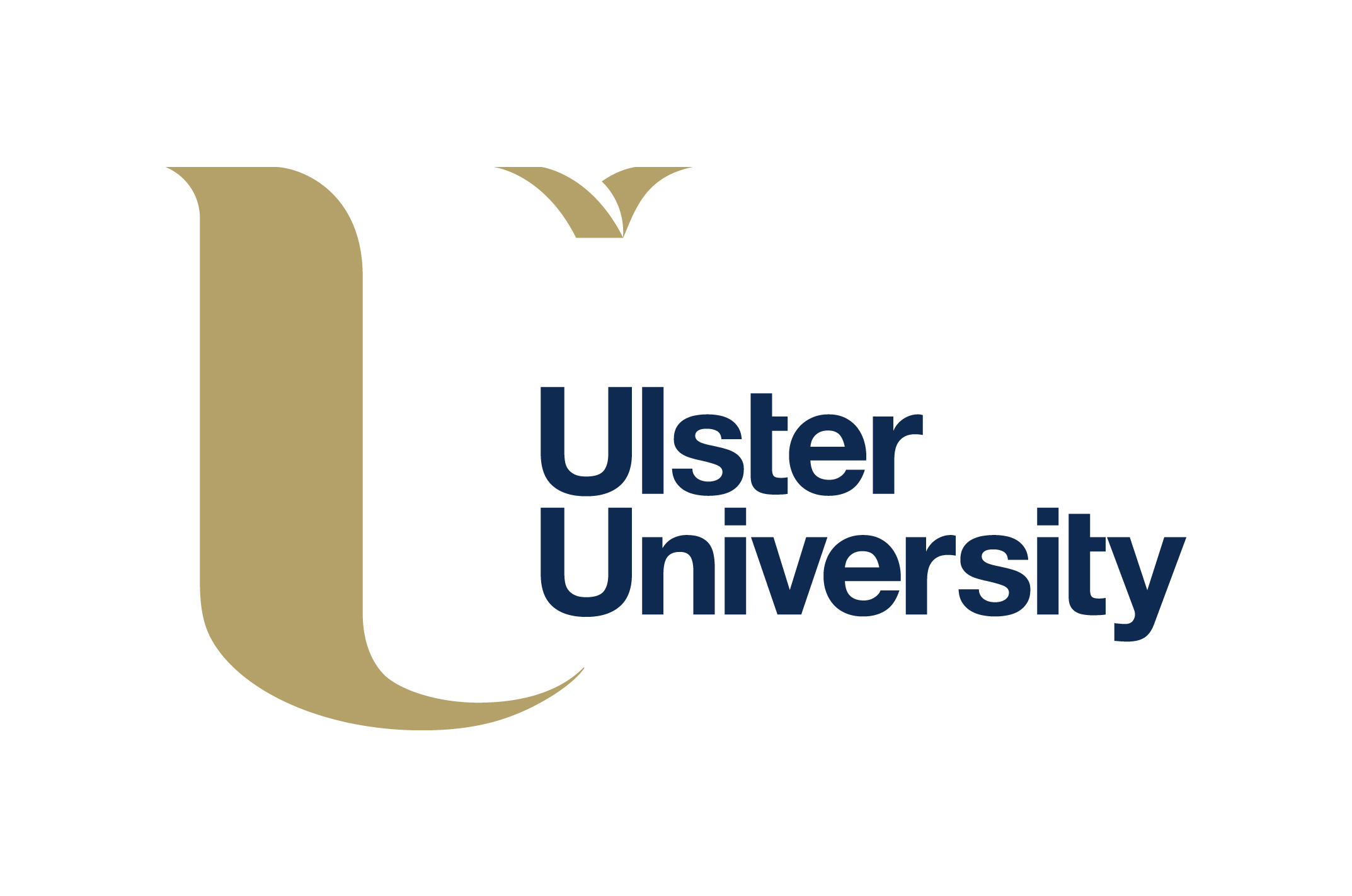 Doctoral Degrees(This form should be returned to the Doctoral College, Jordanstown, for PhD Researchers on the Jordanstown and Belfast campuses; or to the Doctoral College, Coleraine for PhD Researchers on the Coleraine and Magee campuses.)The Examiners are required, where possible, to complete a joint report on this form following the oral examination and to make a recommendation to SenateThe Examiners are required, where possible, to complete a joint report on this form following the oral examination and to make a recommendation to SenateThe Examiners are required, where possible, to complete a joint report on this form following the oral examination and to make a recommendation to SenatePhD ResearcherPhD ResearcherPhD ResearcherName:       Name:       Degree Registered For: Campus:  Campus:  Faculty:   Title of Research Programme:      Title of Research Programme:      Title of Research Programme:      The Examination BoardThe Examination BoardThe Examination BoardExternal Examiner (i)External Examiner (ii)Internal ExaminerChairperson of BoardReport of the Examiners on the ThesisReport of the Examiners on the ThesisReport of the Examiners on the ThesisReport of the Examiners on the oral examinationReport of the Examiners on the oral examinationReport of the Examiners on the oral examinationComments of the Chair on the conduct of the vivaComments of the Chair on the conduct of the vivaComments of the Chair on the conduct of the vivaTurnitIn Similarity ReportThere is a formal requirement for the Faculty to process each candidate’s submission through TurnitIn software for the purposes of identifying potential plagiarism.  The Board of Examiners will discuss the report at the pre-meeting regardless of the similarity results obtained through TurnitIn.In this section the Chair of the Board of Examiners should report on the discussion held and provide comments on the TurnitIn results.Similarity results obtained:      Internet Sources:      Publications:      Student Papers:      Board of Examiners Comments:Recommendation: (note that all instances of plagiarism should be dealt with in accordance with the framework of penalties detailed on https://www.ulster.ac.uk/__data/assets/pdf_file/0019/152218/Plagiarism-Policy.pdf) If there is established evidence of plagiarised material in the thesis please discuss this with the student at the end of the examination and provide a summary of the discussion below:RecommendationsThe Examiners are requested to check the recommendation which applies:NB – See Section 5 (Examiners Reports) of the Handbook for Examiners for further GuidanceThat the candidate should be awarded the degree							That the degree should be awarded subject to minor corrections to the thesis being	made, or to clarifications and/or enhancements being completed, to the satisfaction of the internal examiner within three months of the oral examination.  
A typed list of these amendments should be attached to this form.That the degree should be awarded subject to corrections to the thesis being			made to the satisfaction of the internal examiner within six months of the oral examination. A typed list of these amendments should be attached to this form.6.4     That the candidate should revise and resubmit the thesis for the degree of PhD.			6.5     That the candidate should revise and resubmit the thesis for the degree of MPhil.				A typed list of the amendments and deficiencies should be attached to this form.6.6    That the candidate should be awarded the degree of MPhil subject to presentation			 of an thesis amended in accordance with the provisions for the presentation of a thesis for the degree of MPhil.  A typed list of the deficiencies should be attached to this form.6.7    That the degree should not be awarded and no resubmission permitted.					A typed list of the deficiencies should be attached to this form.Signed:…………………………………………………………………. (External Examiner (i))   	       (date)…………………………………………………………………. (External Examiner (ii))  	       (date)…………………………………………………………………. (Internal Examiner)        	       (date)…………………………………………………………………. (Chairperson)                 	       (date)Recommendation by Board of the FacultySigned:……………………………………………………… (Associate Dean, R&I)                 (date)